Zpravodaj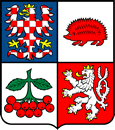 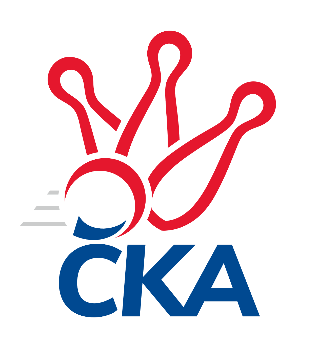 kuželkářského svazu Kraje VysočinaKrajská soutěž Vysočiny A 2022/2023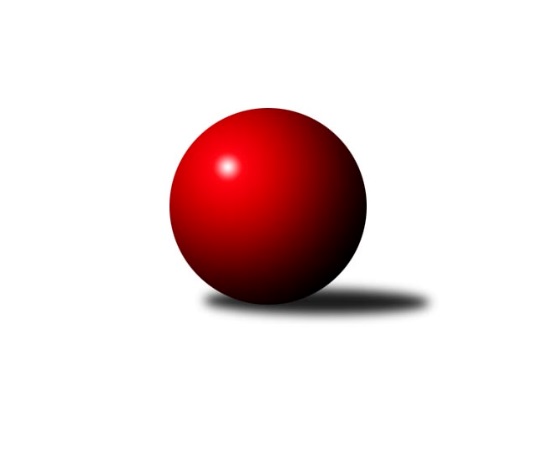 Č.14Ročník 2022/2023	17.2.2023Nejlepšího výkonu v tomto kole: 1727 dosáhlo družstvo: TJ Slovan Kamenice nad Lipou CVýsledky 14. kolaSouhrnný přehled výsledků:TJ Spartak Pelhřimov C	- TJ Sokol Cetoraz B	2:4	1662:1698	4.0:4.0	16.2.TJ Slovan Kamenice nad Lipou D	- TJ Slovan Kamenice nad Lipou C	2:4	1654:1727	3.0:5.0	17.2.Sokol Častrov 	- TJ Spartak Pelhřimov G	6:0	1695:1510	6.0:2.0	17.2.TJ Slovan Kamenice nad Lipou C	- Sokol Častrov 	4:2	1701:1683	5.0:3.0	15.2.Tabulka družstev:	1.	Sokol Častrov	12	10	0	2	57.5 : 14.5	69.0 : 27.0	1668	20	2.	TJ Spartak Pelhřimov C	12	7	1	4	45.0 : 27.0	57.5 : 38.5	1596	15	3.	TJ Sokol Cetoraz B	12	7	0	5	36.0 : 36.0	43.5 : 52.5	1597	14	4.	TJ Spartak Pelhřimov G	12	6	0	6	39.5 : 32.5	58.0 : 38.0	1593	12	5.	TJ Slovan Kamenice nad Lipou C	12	5	0	7	30.0 : 42.0	40.0 : 56.0	1560	10	6.	TJ Slovan Kamenice nad Lipou D	12	3	1	8	21.0 : 51.0	35.0 : 61.0	1533	7	7.	TJ Slovan Kamenice nad Lipou F	12	3	0	9	23.0 : 49.0	33.0 : 63.0	1493	6Podrobné výsledky kola:	TJ Spartak Pelhřimov C	1662	2:4	1698	TJ Sokol Cetoraz B	Sára Turková	 	 199 	 226 		425 	1:1	 396 		231 	 165		Václav Brávek	Matouš Šimsa	 	 198 	 189 		387 	2:0	 368 		185 	 183		Lukáš Melichar	Zdeňka Vytisková	 	 213 	 217 		430 	0:2	 477 		236 	 241		Josef Melich	Lukáš Pitrák	 	 200 	 220 		420 	1:1	 457 		251 	 206		Jan Pošustarozhodčí: Václav NovotnýNejlepší výkon utkání: 477 - Josef Melich	TJ Slovan Kamenice nad Lipou D	1654	2:4	1727	TJ Slovan Kamenice nad Lipou C	Josef Vančík	 	 220 	 198 		418 	1:1	 414 		209 	 205		Pavel Vodička	Jan Švarc	 	 207 	 220 		427 	2:0	 406 		197 	 209		Václav Paulík	David Fára	 	 184 	 216 		400 	0:2	 476 		238 	 238		Pavel Šindelář	Ondřej Votápek	 	 202 	 207 		409 	0:2	 431 		220 	 211		Jaroslav Šindelářrozhodčí: David FáraNejlepší výkon utkání: 476 - Pavel Šindelář	Sokol Častrov 	1695	6:0	1510	TJ Spartak Pelhřimov G	Jaroslav Kolář	 	 224 	 192 		416 	1:1	 397 		204 	 193		Jiří Čamra	Michal Votruba	 	 204 	 231 		435 	2:0	 377 		178 	 199		Radek David	Petr Němec	 	 190 	 231 		421 	1:1	 393 		203 	 190		Lukáš Melichar	Miroslav Němec	 	 214 	 209 		423 	2:0	 343 		170 	 173		Jiří Poduškarozhodčí: Miroslav NěmecNejlepší výkon utkání: 435 - Michal Votruba	TJ Slovan Kamenice nad Lipou C	1701	4:2	1683	Sokol Častrov 	Pavel Vodička	 	 204 	 228 		432 	2:0	 390 		176 	 214		Martin Marek	Václav Paulík	 	 200 	 206 		406 	1:1	 420 		191 	 229		Michal Votruba	Petra Schoberová	 	 222 	 238 		460 	2:0	 424 		193 	 231		Miroslav Němec	Jaroslav Šindelář *1	 	 193 	 210 		403 	0:2	 449 		220 	 229		Petr Němecrozhodčí:  Vedoucí družstevstřídání: *1 od 51. hodu Pavel ŠindelářNejlepší výkon utkání: 460 - Petra SchoberováPořadí jednotlivců:	jméno hráče	družstvo	celkem	plné	dorážka	chyby	poměr kuž.	Maximum	1.	Jan Pošusta 	TJ Sokol Cetoraz B	442.67	307.0	135.7	6.7	3/3	(457)	2.	Petr Němec 	Sokol Častrov 	433.96	294.2	139.8	4.5	4/4	(475)	3.	Josef Melich 	TJ Sokol Cetoraz B	432.84	299.7	133.1	6.2	3/3	(477)	4.	Jan Vintr 	TJ Spartak Pelhřimov C	432.36	296.9	135.4	4.4	3/3	(468)	5.	Stanislav Kropáček 	TJ Spartak Pelhřimov C	430.71	294.8	136.0	4.6	3/3	(471)	6.	Pavel Šindelář 	TJ Slovan Kamenice nad Lipou C	420.44	298.6	121.9	5.8	3/4	(476)	7.	Lukáš Melichar 	TJ Spartak Pelhřimov G	420.31	284.9	135.4	5.2	4/4	(475)	8.	Miroslav Němec 	Sokol Častrov 	418.42	284.2	134.2	6.0	4/4	(435)	9.	Michal Votruba 	Sokol Častrov 	416.84	298.0	118.9	10.0	3/4	(454)	10.	Milan Kalivoda 	-- volný los --	410.75	285.0	125.7	7.7	4/4	(460)	11.	Jan Švarc 	TJ Slovan Kamenice nad Lipou D	410.51	287.9	122.6	8.1	3/4	(444)	12.	Jaroslav Kolář 	Sokol Častrov 	410.33	283.0	127.3	8.7	3/4	(441)	13.	Václav Rychtařík  nejml.	TJ Slovan Kamenice nad Lipou F	409.89	279.1	130.8	6.8	3/4	(446)	14.	Petra Schoberová 	TJ Slovan Kamenice nad Lipou C	401.29	281.8	119.5	6.9	3/4	(460)	15.	Martin Marek 	Sokol Častrov 	400.12	283.2	116.9	7.9	4/4	(453)	16.	Jiří Čamra 	TJ Spartak Pelhřimov G	399.83	284.4	115.4	8.7	4/4	(430)	17.	Vítězslav Kovář 	-- volný los --	397.25	285.9	111.3	11.1	3/4	(450)	18.	Luboš Novotný 	TJ Sokol Cetoraz B	396.93	282.4	114.5	11.8	3/3	(442)	19.	Ondřej Votápek 	TJ Slovan Kamenice nad Lipou D	396.88	278.5	118.4	9.3	4/4	(457)	20.	Václav Brávek 	TJ Sokol Cetoraz B	395.22	278.2	117.0	11.1	3/3	(431)	21.	Zdeňka Vytisková 	TJ Spartak Pelhřimov C	394.48	274.1	120.3	7.9	3/3	(467)	22.	Pavel Vodička 	TJ Slovan Kamenice nad Lipou C	392.63	278.8	113.9	11.8	4/4	(432)	23.	Jaroslav Šindelář 	TJ Slovan Kamenice nad Lipou C	392.13	275.1	117.1	11.8	4/4	(435)	24.	Matouš Šimsa 	TJ Spartak Pelhřimov C	390.13	279.5	110.6	11.1	2/3	(433)	25.	Karel Pecha 	TJ Spartak Pelhřimov C	387.64	277.0	110.6	8.6	2/3	(451)	26.	David Fára 	TJ Slovan Kamenice nad Lipou D	387.29	270.5	116.8	11.4	4/4	(411)	27.	Radek David 	TJ Spartak Pelhřimov G	384.94	268.6	116.3	10.4	4/4	(430)	28.	Jaroslav Vácha 	-- volný los --	382.97	271.9	111.1	11.4	4/4	(461)	29.	Václav Rychtařík  st.	TJ Slovan Kamenice nad Lipou F	382.73	271.8	110.9	10.7	4/4	(430)	30.	Václav Paulík 	TJ Slovan Kamenice nad Lipou C	382.45	286.6	95.8	14.0	3/4	(409)	31.	Aleš Schober 	TJ Slovan Kamenice nad Lipou C	377.00	271.2	105.8	12.3	3/4	(407)	32.	Lukáš Melichar 	TJ Sokol Cetoraz B	371.00	264.0	107.0	11.5	2/3	(374)	33.	Michal Zeman 	TJ Sokol Cetoraz B	370.92	269.3	101.6	12.8	2/3	(417)	34.	Tereza Cimplová 	TJ Slovan Kamenice nad Lipou F	369.01	274.3	94.7	15.3	4/4	(414)	35.	Josef Vančík 	TJ Slovan Kamenice nad Lipou D	368.86	266.6	102.3	11.1	4/4	(418)	36.	Jiří Rychtařík 	TJ Slovan Kamenice nad Lipou F	368.83	269.4	99.4	9.4	3/4	(410)	37.	Jan Vintr 	-- volný los --	367.92	267.0	100.9	15.4	4/4	(401)	38.	Sára Turková 	TJ Spartak Pelhřimov C	343.40	262.7	80.7	16.3	3/3	(425)	39.	Tomáš Novák 	TJ Slovan Kamenice nad Lipou F	339.17	256.2	83.0	18.0	4/4	(409)		Adam Rychtařík 	TJ Slovan Kamenice nad Lipou F	439.94	297.9	142.0	4.0	2/4	(478)		Lukáš Pitrák 	TJ Spartak Pelhřimov C	434.00	312.5	121.5	5.5	1/3	(448)		Lukáš Čekal 	Sokol Častrov 	429.00	289.0	140.0	3.0	2/4	(437)		Jan Hruška 	TJ Spartak Pelhřimov G	418.06	296.6	121.4	8.0	2/4	(449)		Oldřich Kubů 	TJ Spartak Pelhřimov G	391.50	283.5	108.0	11.0	2/4	(394)		Lucie Melicharová 	TJ Spartak Pelhřimov G	387.00	275.0	112.0	8.0	1/4	(387)		Josef Ježek 	-- volný los --	373.00	269.0	104.0	13.0	2/4	(373)		Pavel Vaníček 	TJ Slovan Kamenice nad Lipou D	371.50	271.5	100.0	16.5	2/4	(397)		Jiří Poduška 	TJ Spartak Pelhřimov G	371.25	255.4	115.9	8.9	2/4	(406)		Pavel Rysl 	-- volný los --	358.50	266.5	92.0	15.0	2/4	(364)		Jiří Havlíček 	Sokol Častrov 	354.00	242.0	112.0	10.0	1/4	(354)		Jiří Buzek 	TJ Slovan Kamenice nad Lipou D	353.17	257.0	96.2	15.4	2/4	(387)		Pavel Míka 	TJ Sokol Cetoraz B	332.20	240.6	91.6	17.0	1/3	(389)Sportovně technické informace:Starty náhradníků:registrační číslo	jméno a příjmení 	datum startu 	družstvo	číslo startu
Hráči dopsaní na soupisku:registrační číslo	jméno a příjmení 	datum startu 	družstvo	Program dalšího kola:15. kolo23.2.2023	čt	17:30	TJ Spartak Pelhřimov G- TJ Sokol Cetoraz B				TJ Slovan Kamenice nad Lipou C- -- volný los --	24.2.2023	pá	18:00	Sokol Častrov - TJ Spartak Pelhřimov C	Nejlepší šestka kola - absolutněNejlepší šestka kola - absolutněNejlepší šestka kola - absolutněNejlepší šestka kola - absolutněNejlepší šestka kola - dle průměru kuželenNejlepší šestka kola - dle průměru kuželenNejlepší šestka kola - dle průměru kuželenNejlepší šestka kola - dle průměru kuželenNejlepší šestka kola - dle průměru kuželenPočetJménoNázev týmuVýkonPočetJménoNázev týmuPrůměr (%)Výkon7xJosef MelichCetoraz B4778xJosef MelichCetoraz B118.64772xPavel ŠindelářKamenice C4762xPavel ŠindelářKamenice C117.334763xJan PošustaCetoraz B4573xJan PošustaCetoraz B113.634572xMichal VotrubaČastrov 4352xMichal VotrubaČastrov 111.954351xJaroslav ŠindelářKamenice C4314xMiroslav NěmecČastrov 108.864231xVáclav Rychtařík st.Kamenice F4308xPetr NěmecČastrov 108.35421